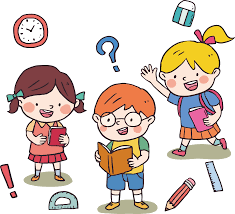                                   Конспект НОД по ФЭМП                                         Подготовительная группа                        Тема: «Папа, мама, я - математическая  семья»                                                                                   Воспитатель   Вахрушева И.Л. Форма проведения: Нетрадиционная, Математический рингИнтеграция: математика, коммуникация, социально-личностное развитие, конструирование, физическое развитие.Приемы активизации детей: вербальные приемы (словесная  игра, обсуждения выполнения заданий, отгадывание загадок)Невербальные приемы (динамическая пауза,  физкультминутка)Создание  ситуации успеха.Игровая мотивация (развивающие игры, конструирование)Аудиовизуальные (использование музыкального сопровождения)Оборудование и материалы: Магнитофон, мольберты, карточки с заданиями, медали, фишки для подсчета балов, игра Воскобовича  «Чудо крестики»Цель: Приобщение родителей к участию в образовательной работе детского сада; формирование  интереса  к  интеллектуально-познавательному   общению с  ребенком.    Задачи: - Совершенствовать навыки счета;  решение задач на сложение и вычитание;- Закреплять состав числа из двух меньших, знание математических знаков, умение находить   закономерности числовом ряду;- Развивать логическое мышление,  решая логические задачи, кроссворды, отгадывая загадки;- Совершенствовать умение составлять целое из частей;-  Выявлять комбинаторные способности детей;- Воспитывать культуру поведения детей, дух соревнования, желание прийти на помощь друг другу. - Познакомить родителей  с содержанием образовательной работы по математике.                                                              Ход Ведущий и приветствует гостей: – Добрый день, дорогие гости. Мы рады  приветствовать вас на математическом ринге. Наш праздник – это праздник ума, смекалки, находчивости, соревнования и взаимопомощи. Здесь встретятся две команды – команда детей и команда взрослых. Это команды не соперников, а друзей, людей, которые очень любят друг друга и помогают друг другу во всем. Наше соревнование – игра, шутка и повод, чтобы побыть всем вместе и  интересно провести времяВ нашем соревновании есть еще один важный участник - это группа моральной поддержки. Это наши болельщики – уважаемые зрители. В каждом соревновании нужно жюри. За судейский столик приглашаются ...Судейская команда в сборе и готова приступить к своим обязанностям. Уважаемые судьи, вы должны поощрять смекалку, сообразительность, оценивать юмор, находчивость. Каждый конкурс оцениваются по 5-ти бальной системе. Красный флажок – 5 баллов, синий флажок – 4 балла. Команды готовы. Мы начинаем. Судьи: Мы, судейская команда  клянемся служить справедливости и математике, поощрять смекалку и сообразительность, оценивать юмор и находчивость, честно награждать победителей (все вместе) клянемся!Ведущий: Итак, мы начинаем! Место состязания – готово! Прошу команды занять свои места. Сборная команда родителей – команда «Мудрецы» (выходят родители и встают в шеренгу). Сборная команда детей – команда «Знайки».Команды готовы!Им сейчас даем слово!Приветствие команд«Знайки» Мы ребята знайки, знайки не зазнайкиЛюбим в конкурсы играть и конечно побеждатьА девиз наш таков- больше дела меньше слов.«Мудрецы»С детьми соревнованьяНам вовсе не  страшны.Прошли все испытанья,И вот мы -  мудрецы!Ведущий: Чтоб всё на нашем ринге прошло без заминки, его мы начнём, ну конечно, с разминки.1 конкурс «Разминка» Задание для  «Знаек»:  Однажды лебедь, рак, да щука        Везти с поклажей воз взялись         И вместе все в него впряглись!        Сколько впряглось рыб?(одна)Что необходимо взять, чтобы начертить прямую линию? (линейка)Цифра, соседям которой              4. Этот знак покажет всем,      Являются цифры 8 и 10.                    Кто уехал насовсем.         (9)                                                      Съели, спрятали, убрали –                                                                   Как тот знак мы называем? (минус)Задание для «Мудрецов»1.Ты да я, да мы с тобой. Сколько нас всего? (двое)2. Бублик разрезали на три части. Сколько сделали разрезов?  (три)Батон разрезали на три части. Сколько сделали разрезов? (два)3.Как из трех спичек сделать шесть не ломая их? (сложить римскую)4.Сколько концов у двух с половиной палок? (6)Оценка жюри разминки.2 Конкурс «Думай, считай, отгадывай»1 задание для «Мудрецов».  Какие три числа, если их сложить или перемножить, дают один и тот же результат   (1,2,3)для «Знаек» «Состав числа» 4; 6; 8; 92 задание для «МудрецовПриучайтесь думать точно   Все исследуйте до дна!   Место точек на листочке   Цифра верная нужна   Я подсказывать не буду   Никаких ее примет   Но Одна и Та Же Всюду   Даст вам правильный ответ. . +20.=2.2  (вместо точек 1) Для «Знаек» расставить правильно знаки.Как нету на свете без ножек столовКак нету на  свете без рожек козловКотов без усов и без панцирей раковТак нет в арифметике действий без знаков! 6   2 = 4;   2   6= 8;   8   4= 4;   3    7 =10Музыкальная Математическая игра «Веселый счет» Задание для «Мудрецов» 1. Назовите пять дней недели, не называя чисел и названий дней.2 Что наступает раньше – вчера, сегодня или завтра? (Ответ: вчера и сегодня.)  Какой из этих дней самый загадочный? (Ответ: завтра, так как никто не знает, как он пройдет.) Для «Знаек»  1. Назовите 5, 7. 3 день недели.2.  Назови соседей четверга, понедельника, субботы. Для «Мудрецов»: «Найти закономерность» 4; 5; 8; 9;12;13 (+1+3) 14,17,18,2119;16;14;11;9;6(-3-2)4,221;18;16;15;12;(-3-2-1)9;7;63;6;12;24(Х2)48;96 Для «Знаек» Продолжи ряд чисел1;2;3;42;4; 6….1;3;58;7;6;«Разгадай ребус» Для «Мудрецов»Загадки сыплются ка из рога изобилия. Не правда ли? А вот вам еще одна -  ребус называется. И ребус не простой, а со значением. В нем скрыта пословица всем знакомая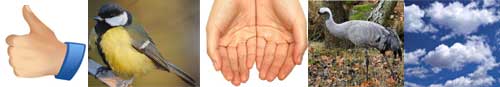 (Лучше синица в руках, чем журавль в небе) Для «Знаек»   И вы не скучайте, а слова разгадайте. 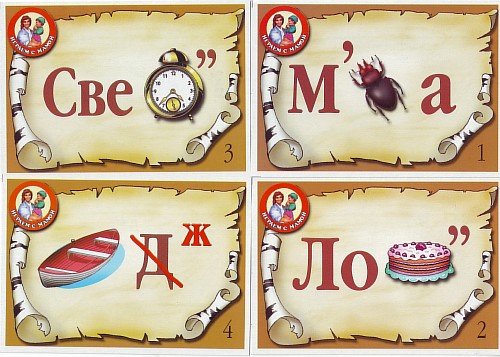 (свеча, мука, ложка, лото)Жури оценивает 2 конкурсИгра – шутка «Математический счет»3 конкурс «Шуточный» Для Знаек1.Стоит в поле дуб. На дубе три ветки. На каждой ветке по три яблока. Сколько всего яблок?(Нисколько. Яблоки на дубе не растут)2.На грядке сидят 6 воробьев. К ним прилетели еще 4. Кот подкрался и схватил  одного воробья. Сколько осталось воробьев на грядке? (Ни одного. Остальные испугались и улетели)3.  У бабушки Даши 
Внучка Маша 
Кот Пушок,
Собака Дружок
Сколько у бабушки внуков? (1)4.Шла бабка в Москву, а на встречу ей три старика, у каждого по два мешка. Сколько всего человек шло в Москву.5. Наступил февраль. Распустились три ромашки, а потом еще одна. Сколько цветов распустилось? (Ни одного)6.Мельник пришел на мельницу. В каждом углу он увидел по 2 мешка, на каждом мешке сидело по 2 кошки, каждая кошка имела 2 котят. Сколько ног было на мельнице? (Две ноги. У кошки лапы) Для Мудрецов1.На лугу стоят две козы. Одна глядит на север, а другая на юг. Могут ли они увидеть друг друга, не поворачивая головы? ( ответ: если они будут стоять напротив друг друга).2.Что всегда увеличивается и никогда не уменьшается?(возраст)3.Маяк то потухнет, то погаснет. Давно ли горит маяк?(он не зажигался)4.Когда Аист стоит на одной ноге?(когда поднимет другую)5.Когда козе исполнится 6 лет. Что будит?(пойдет 7 год)6.Ты входишь в комнату в которой есть свеча и керосиновая лампа.Что ты зажжешь сначала?Оценка жюри4 конкурс «Художественный»Игра Воскобовича «Чудо крестики» Выложить из геометрических фигур картинку по образцу.Оценка жюриВедущий: Вот и подошла к концу наша математическая игра. Сейчас мы узнаем счет. Но кто бы ни победил в этой игре, мы можем с уверенностью сказать, что победила дружба, смекалка, находчивость.Подведение итогов, вручение подарков. Источник:«Формирование математических представлений: конспекты занятий в подготовительной группе» / авт.-сост. Казинцева Е.А, И.В Померанцева, Т.А Терпак.  Издательство «Учитель» 2008 г«Праздник числа» Занимательная математика В. Волина. Издательство «Знание» Москва 1992 г